Załącznik nr 3do zarządzenia nr 82 Rektora Uniwersytetu Warszawskiegoz dnia 1 sierpnia 2019 r. w sprawie umów cywilnoprawnychWzór umowy zlecenia, której przedmiotem jest prowadzenie zajęć dydaktycznych, zawieranej z osobą fizyczną nieprowadzącą działalności gospodarczej………………………………..(pieczęć jednostki zlecającej)Finansowanie ze środkówUMOWA ZLECENIAnr …………………………………………..(nr kolejny umowy/kod jednostki organizacyjnej UW/rok)zawarta w dniu ............................... w Warszawie pomiędzy:Uniwersytetem Warszawskim z siedzibą w Warszawie, przy ul. Krakowskie Przedmieście 26/28, 00-927 Warszawa, NIP 525-001-12-66, REGON 000001258, reprezentowanym przez dr hab. Józefa Pawłowskiego - PRODZIEKANA WYDZIAŁU ORIENTALISTYCZNEGO, działającego na podstawie pełnomocnictwa Rektora Uniwersytetu Warszawskiego BP-015-0-158/2019 z dnia 20 maja 2019, zwanym dalej„Dającym Zlecenie”a...................................................................................................................................................(imię i nazwisko)PESEL/nr paszportu 1.............................................................................................................. ,zam ..……………………………………………………………………………………….…zwanym dalej „Przyjmującym Zlecenie”zwanymi dalej odrębnie „Stroną”, a łącznie „Stronami”, o następującej treści:§ 1Dający Zlecenie zleca, a Przyjmujący Zlecenie zobowiązuje się przeprowadzić następujące zajęcia dydaktyczne na kierunku: …………………….., specjalność:………………………………., rodzaj studiów: studia stacjonarne/studia niestacjonarne2 /inne(jakie) ….…………………… z przedmiotów: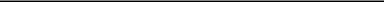 Nr paszportu w przypadku nierezydenta Polski.2 Właściwe zaznaczyć- zwane dalej ,,Zleceniem”.2Zlecenie będzie wykonywane w terminie od ………….……..… do …….…………..…(niepotrzebne skreślić):	(dzień, miesiąc, rok)	(dzień, miesiąc, rok)w siedzibie Dającego Zlecenie;w miejscu prowadzenia działalności przez Dającego Zlecenie;u Przyjmującego Zlecenie;w innym miejscu (wymienić): ………………………………………………………….- zgodnie z harmonogramem ustalonym przez Dającego Zlecenie.Integralną częścią niniejszej umowy jest oświadczenie Przyjmującego Zlecenie dla celów podatkowych i ubezpieczeniowych, stanowiące załącznik nr 1 do niniejszej umowy.Przyjmujący Zlecenie zobowiązuje się do wykonywania Zlecenia z należytą starannością.3Za wykonane Zlecenie Strony ustalają na rzecz Przyjmującego Zlecenie wynagrodzenieMaksymalne brutto w wysokości:……………zł(słownie:.............................................................................……………………………….... złotych).Kwota maksymalnego wynagrodzenia brutto wynika z iloczynu stawki godzinowej i liczby godzin, o których mowa w §1.Stawka godzinowa objęta niniejszą umową obejmuje przeprowadzenie zajęć, czynności przygotowawcze i końcowe związane z realizacją umowy, w tym także przeprowadzenie egzaminu.W przypadku umów zawartych na czas dłuższy niż 1 miesiąc, wypłaty wynagrodzenia dokonuje się co najmniej raz w miesiącu.Zapłata wynagrodzenia nastąpi do 25 dnia każdego miesiąca za miesiąc poprzedni obowiązywania umowy, na podstawie rachunku wystawionego przez PrzyjmującegoZlecenie i dostarczonego Dającemu Zlecenie do 3 dnia każdego miesiąca.Rachunek, o którym mowa w ust. 5, w szczególności zawiera wskazaną przez Przyjmującego Zlecenie faktyczną liczbę godzin wykonania Zlecenia w danym miesiącu, potwierdzoną przez osobę, o której mowa w § 4 ust. 1.W przypadku opóźnienia w przekazywaniu informacji o liczbie godzin wykonania ZleceniaDający Zlecenie wstrzyma się z wypłatą wynagrodzenia do czasu otrzymania tej informacji.Od kwoty wynagrodzenia, określonej w ust. 1, potrącone zostaną należności publicznoprawne, zgodnie z obowiązującymi przepisami.9.	W przypadku niedostarczenia przez Przyjmującego Zlecenie rachunku w terminie, o którym mowa w ust. 5, konsekwencje późniejszej wypłaty obciążają wyłącznie Przyjmującego Zlecenie.Wynagrodzenie przekazane będzie przelewem na konto bankowe Przyjmującego Zlecenie wskazane w rachunku.Przyjmujący Zlecenie nie może bez pisemnej zgody Dającego Zlecenie przenieść na osoby trzecie wierzytelności wynikających z Umowy ani dokonać potrącenia wierzytelności własnej z wierzytelnością Dającego Zlecenie.Oprócz wynagrodzenia, określonego w ust.1, Dający Zlecenie zobowiązuje  się/  niezobowiązuje się (niepotrzebne skreślić) pokryć związane bezpośrednio ze Zleceniem i zatwierdzone przez Dającego Zlecenie (niepotrzebne skreślić):1) koszty podróży;2) udokumentowane koszty zakwaterowania;3) ryczałtowe koszty zakwaterowania;4) diety pobytowe;5) koszty wiz- w wysokości nieprzekraczającej stawek wynikających z przepisów regulujących zasady rozliczania, wysokość oraz warunki ustalania należności przysługujących pracownikowi zatrudnionemu w państwowej lub samorządowej jednostce sfery budżetowej z tytułu podróży służbowej. Pokrycie powyższych kosztów przez Dającego Zlecenie może nastąpić wyłącznie po wypełnieniu wszystkich obowiązujących u Dającego Zlecenie formularzy i przedłożeniu dokumentów potwierdzających poniesienie wydatków.13. Przyjmujący Zlecenie ponosi koszty wykonania Zlecenia. W przypadku wykonywania zleconych czynności w siedzibie Dającego Zlecenie koszty związane z wykonaniem zlecenia ponosi Dający Zlecenie.14. W przypadku rozwiązania umowy lub jej wypowiedzenia przed upływem terminu określonego w § 2 ust. 1 z powodu okoliczności niezawinionych przez Przyjmującego Zlecenie, Przyjmującemu Zlecenie przysługuje wynagrodzenie za godziny Zlecenia faktycznie świadczone i odebrane bez zastrzeżeń przez Dającego Zlecenie.§ 41.	Do przyjęcia wykonanego Zlecenia Dający Zlecenie upoważnia …...……………………(imię i nazwisko, stanowisko)Odbiór Zlecenia bez zastrzeżeń uważa się za dokonany z chwilą potwierdzenia wykonania Zlecenia przez osobę wskazaną w ust. 1 na rachunku wystawionym przez PrzyjmującegoZlecenie.5W przypadku nienależytego wykonywania Zlecenia, Przyjmujący Zlecenie zapłaci Dającemu Zlecenie karę umowną w wysokości …… % wynagrodzenia brutto, określonego w § 3 ust. 1, za każdy przypadek nienależytego wykonania umowy.Dający Zlecenie może dochodzić od Przyjmującego Zlecenie zapłaty odszkodowania przewyższającego zastrzeżoną karę umowną na zasadach ogólnych.Przyjmujący Zlecenie wyraża zgodę na potrącenie kar umownych z należnego mu wynagrodzenia, bez osobnego wezwania do zapłaty.W przypadku niewykonywania Zlecenia przez Przyjmującego Zlecenie, Dającemu Zlecenie przysługuje prawo wypowiedzenia umowy ze skutkiem natychmiastowym.W takim przypadku Przyjmujący Zlecenie zapłaci Dającemu Zlecenie karę umowną w wysokości 10 % wynagrodzenia brutto, określonego w § 3 ust. 1, przy czym stosuje się postanowienia ust. 2 i 3.§ 61. Przyjmujący  Zlecenie  oświadcza,  że  złożone  przez  niego  oświadczenia,  zawartestanowiącym załącznik nr 1 do niniejszej umowy oświadczeniu Przyjmującego Zlecenie dla celów podatkowych i ubezpieczeniowych dla (niepotrzebne skreślić):rezydentów;nierezydentówsą zgodne ze stanem faktycznym i jest świadomy odpowiedzialności karnej z tytułu podania nieprawdziwych danych.Przyjmujący Zlecenie zobowiązuje się do niezwłocznego powiadomienia Dającego Zlecenieo wszelkich zmianach, w stosunku do danych zawartych w oświadczeniu, o którym mowa w ust. 1, w terminie 3 dni od daty ich powstania, poprzez ponowne złożenie tego oświadczenia z dopiskiem ,,Aktualizacja” i uzupełnieniem tej części oświadczenia, która uległa zmianie wraz ze wskazaniem daty, w której nastąpiła zmiana danych. Aktualizacja powyższych danych nie wymaga sporządzenia przez Strony pisemnego aneksu do umowy. Jeżeli Przyjmujący Zlecenie nie poinformuje Dającego Zlecenie o zmianiedanych, o których mowa w niniejszym paragrafie, a spowoduje to koszty finansowe dla Dającego Zlecenie, Przyjmujący Zlecenie zobowiązuje się do ich pokrycia w pełnej wysokości z własnych środków.Imienny raport RMUA dla Przyjmującego Zlecenie, który nie jest pracownikiem DającegoZlecenie o wysokości należnych składek na ubezpieczenia społeczne i zdrowotne z tytułu umowy zlecenie, będzie wydawany na wniosek Przyjmującego Zlecenie w Kwesturze Uniwersytetu Warszawskiego w Sekcji Prac Zleconych i Honorariów.7Przetwarzanie danych osobowych Przyjmującego Zlecenie, określonych w umowie, odbywa się na zasadach określonych w rozporządzeniu Parlamentu Europejskiego i Rady (UE) 2016/679 z dnia 27 kwietnia 2016 r. w sprawie ochrony osób fizycznych w związku z przetwarzaniem danych osobowych i w sprawie swobodnego przepływu takich danych oraz uchylenia dyrektywy 95/46/WE (ogólne rozporządzenie o ochronie danych).Informacja dotycząca przetwarzania danych osobowych znajduje się na stronie internetowej www.odo.uw.edu.pl/obowiazek-informacyjny/.Przyjmujący Zlecenie niniejszym potwierdza, iż zapoznał się z informacją dotyczącą przetwarzania jego danych osobowych.§8Umowa może być wypowiedziana przez każdą ze stron za 14 – dniowym/tygodniowym(niepotrzebne skreślić) wypowiedzeniem albo rozwiązania w drodze porozumienia stron.§9Odpowiedzialność wobec osób trzecich za wykonanie czynności wynikających z niniejszej umowy ponosi Przyjmujący Zlecenie.§ 10Wszelkie zmiany umowy, jak również jej rozwiązanie i wypowiedzenie wymagają zachowania formy pisemnej pod rygorem nieważności.§ 11W sprawach nieuregulowanych umową stosuje się przepisy ustawy z dnia 23 kwietnia 1964 r.- Kodeks cywilny.§ 12Wszelkie spory w związku z umową Strony zobowiązują się w pierwszej kolejności rozwiązywać polubownie. W przypadku, gdy okaże się to niemożliwe, spory te zostaną poddane rozstrzygnięciu przez sąd właściwy dla siedziby Dającego Zlecenie.§ 13Umowę zawarto w trybie art. ………..…. ustawy z dnia 29 stycznia 2004 r. - Prawo zamówieńpublicznych.§ 14Umowę sporządzono w trzech jednobrzmiących egzemplarzach, w tym dwa dla Dającego Zlecenie i jeden dla Przyjmującego Zlecenie.Załączniki do umowy:załącznik nr 1 - oświadczenie Przyjmującego Zlecenie dla celów podatkowych i ubezpieczeniowych;załącznik nr 2 - oświadczenie pracownika Uniwersytetu Warszawskiego (jeśli nie dotyczy skreślić);załącznik nr 3 – wzór rachunku._______________	__________________Dający Zlecenie	Przyjmujący Zlecenie_________________________________________Kwestor/Zastępca Kwestora/Pełnomocnik Kwestora(Element PSP(Numer zlecenia w SAP)Lp.Nazwa przedmiotuStawka brutto za godzinę zajęć  Liczba godzin1.2.